Ընթացքը՝1․ Մոգական զատիկի մեջ տեղադրեք 1-9 թվերը այնպես, որ  տողով, սյունով և անկյունագծով թվերի գումարը լինի 15։5          8          27          4          43          3           9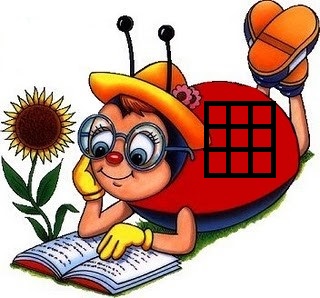 2․ Մոգական զատիկի մեջ տեղադրեք 3-11 թվերը այնպես, որ  տողով, սյունով և անկյունագծով թվերի գումարը լինի 21։